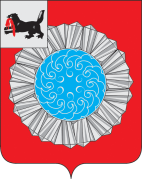 АДМИНИСТРАЦИЯ  СЛЮДЯНСКОГОМУНИЦИПАЛЬНОГО РАЙОНАПОСТАНОВЛЕНИЕг. СлюдянкаОт 26 сентября 2022 года № 484В целях обеспечения координации мероприятий по приспособлению жилых помещений, входящих в состав жилищного фонда и частного жилищного фонда, находящихся на территории сельских поселений Слюдянского муниципального района, занимаемых инвалидами и семьями, имеющими детей-инвалидов, и используемых для их постоянного проживания, а также общего имущества в многоквартирных домах, в которых расположены указанные жилые помещения, с учетом  потребностей инвалидов и обеспечения условий их доступности для инвалидов, в соответствии с Правилами  обеспечения условий доступности для инвалидов жилых помещений и общего имущества в многоквартирном доме, утвержденных постановлением Правительства Российской Федерации от 9 июля 2016 года № 649 «О мерах по приспособлению жилых помещений и общего имущества в многоквартирном доме с учетом потребностей инвалидов», руководствуясь статьями 38, 47 Устава Слюдянского муниципального района (новая редакция), зарегистрированного постановлением Губернатора Иркутской области от 30.06.2005 г. № 303 – П, регистрационный № 14-3, администрация Слюдянского муниципального районаП О С Т А Н О В Л Я Е Т:Создать муниципальную комиссию по обследованию жилых помещений, занимаемых инвалидами и семьями, имеющими детей - инвалидов, и используемых для их постоянного проживания, и общего имущества в многоквартирных домах, в которых расположены указанные жилые помещения, в целях их приспособления с учетом потребностей инвалидов и обеспечения условий их доступности для инвалидов, находящихся на территории сельских поселений Слюдянского муниципального района (далее – муниципальная комиссия).Утвердить:Состав муниципальной комиссии (приложение № 1).Порядок создания и работы муниципальной комиссии (приложение № 2).План мероприятий по обследованию жилых помещений, занимаемых инвалидами и семьями, имеющими детей инвалидов, и используемых для их постоянного проживания, и общего имущества в многоквартирных домах, в которых расположены указанные жилые помещения, в целях их приспособления с учетом потребностей инвалидов и обеспечения условий их доступности для инвалидов, находящихся на территории сельских поселений Слюдянского муниципального района (приложение № 3).3. Признать утратившим силу постановление администрации муниципального образования Слюдянский район от 24 октября 2017 года № 583 «О создании муниципальной комиссии по обследованию жилых помещений, занимаемых инвалидами и семьями, имеющими детей-инвалидов, и используемых для их постоянного проживания, и общего имущества в многоквартирных домах, в которых расположены указанные жилые помещения, в целях их приспособления с учетом потребностей инвалидов и обеспечения условий их доступности для инвалидов, находящихся на территории сельских поселений муниципального образования Слюдянский район».4.   Опубликовать настоящее постановление в  специальном выпуске газеты «Славное море» и разместить  на официальном сайте администрации Слюдянского муниципального района по адресу htt://www. sludyanka.ru  в разделе «НПА».5. Контроль за исполнением настоящего постановления возложить на  заместителя мэра Слюдянского муниципального района по социально-культурным вопросам Т. Н. Усачеву.Мэр Слюдянского муниципального района                                                            А. Г. ШульцПриложение № 1 к постановлению администрацииСлюдянского муниципального района От 26 сентября 2022 года  № 484СОСТАВ МУНИЦИПАЛЬНОЙ КОМИССИИ ПО ОБСЛЕДОВАНИЮ ЖИЛЫХ ПОМЕЩЕНИЙ,  ЗАНИМАЕМЫХ ИНВАЛИДАМИ И СЕМЬЯМИ, ИМЕЮЩИМИ ДЕТЕЙ ИНВАЛИДОВ, И ИСПОЛЬЗУЕМЫХ ДЛЯ ИХ ПОСТОЯННОГО ПРОЖИВАНИЯ, И ОБЩЕГО ИМУЩЕСТВА В МНОГОКВАРТИРНЫХ ДОМАХ, В КОТОРЫХ РАСПОЛОЖЕНЫ УКАЗАННЫЕ ЖИЛЫЕ ПОМЕЩЕНИЯ, В ЦЕЛЯХ ИХ ПРИСПОСОБЛЕНИЯ С УЧЕТОМ ПОТРЕБНОСТЕЙ ИНВАЛИДОВ И ОБЕСПЕЧЕНИЯ УСЛОВИЙ ИХ ДОСТУПНОСТИ ДЛЯ ИНВАЛИДОВ, НАХОДЯЩИХСЯ НА ТЕРРИТОРИИ СЕЛЬСКИХ ПОСЕЛЕНИЙ СЛЮДЯНСКОГО МУНИЦИПАЛЬНОГО РАЙОНАПредседатель Комиссии:Заместитель мэра Слюдянскогомуниципального района по социально-культурным вопросам                                                                                  Т. Н. УсачеваПриложение № 2  к постановлению администрации Слюдянского муниципального районаОт 26 сентября 2022 года № 484ПОРЯДОК СОЗДАНИЯ И РАБОТЫ МУНИЦИПАЛЬНОЙ КОМИССИИ ПО ОБСЛЕДОВАНИЮ ЖИЛЫХ ПОМЕЩЕНИЙ, ЗАНИМАЕМЫХ ИНВАЛИДАМИ И СЕМЬЯМИ, ИМЕЮЩИМИ ДЕТЕЙ-ИНВАЛИДОВ, И ИСПОЛЬЗУЕМЫХ ДЛЯ ИХ ПОСТОЯННОГО ПРОЖИВАНИЯ, И ОБЩЕГО ИМУЩЕСТВА В МНОГОКВАРТИРНЫХ ДОМАХ, В КОТОРЫХ РАСПОЛОЖЕНЫ УКАЗАННЫЕ ЖИЛЫЕ ПОМЕЩЕНИЯ, В ЦЕЛЯХ ИХ ПРИСПОСОБЛЕНИЯ С УЧЕТОМ ПОТРЕБНОСТЕЙ ИНВАЛИДОВ И ОБЕСПЕЧЕНИЯ УСЛОВИЙ ИХ ДОСТУПНОСТИ ДЛЯ ИНВАЛИДОВ, НАХОДЯЩИХСЯ НА ТЕРРИТОРИИ СЕЛЬСКИХ ПОСЕЛЕНИЙ СЛЮДЯНСКОГО МУНИЦИПАЛЬНОГО РАЙОНАГлава 1. ОБЩИЕ ПОЛОЖЕНИЯ1. Настоящий Порядок определяет порядок создания и работы  муниципальной комиссии по обследованию жилых помещений, входящих в состав муниципального жилищного фонда и частного жилищного фонда, находящихся на территории сельских поселений Слюдянского муниципального района, занимаемых инвалидами и семьями, имеющими детей-инвалидов, и используемых для их постоянного проживания, и общего имущества в многоквартирных домах, в которых расположены указанные жилые помещения, в целях их приспособления с учетом потребностей инвалидов и обеспечения условий их доступности для инвалидов (далее – муниципальная комиссия). 2. Целью создания муниципальной комиссии является обследование жилых помещений, занимаемых инвалидами и семьями, имеющими детей-инвалидов, и используемых для их постоянного проживания, и общего имущества в многоквартирных домах, в которых расположены указанные жилые помещения (далее – жилые помещения инвалидов) в целях их приспособления с учетом потребностей инвалидов и обеспечения условий их доступности для инвалидов.3. Обследование жилых помещений инвалидов, входящих в состав муниципального жилищного фонда и частного жилищного фонда, находящихся на территории сельских поселений Слюдянского муниципального района, осуществляется муниципальной комиссией.4. Муниципальная комиссия в своей деятельности руководствуется Конституцией Российской Федерации, федеральными законами, нормативными правовыми актами Правительства Российской Федерации и Иркутской области, а также настоящим Порядком.Глава 2. ПОРЯДОК СОЗДАНИЯ КОМИССИИ5. Создание муниципальной комиссии, утверждение ее состава осуществляется постановлением  администрации Слюдянского муниципального района. 6. В состав муниципальной комиссии включаются представители:1) органов муниципального жилищного контроля;2) органов местного самоуправления, в том числе в сфере социальной защиты населения, в сфере архитектуры и градостроительства;3) общественных объединений инвалидов.7. К участию в работе комиссии могут привлекаться представители организации, осуществляющей деятельность по управлению многоквартирным домом, в котором располагается жилое помещение инвалида, в отношении которого проводится обследование.8. Муниципальная комиссия состоит из председателя комиссии, заместителя председателя комиссии, секретаря и членов комиссии.Глава 3. ПОРЯДОК РАБОТЫ КОМИССИИ9. Обследование жилых помещений инвалидов муниципальной комиссией проводится в соответствии с планом мероприятий по приспособлению жилых помещений инвалидов и общего имущества в многоквартирных домах, в которых проживают инвалиды, входящих в состав муниципального жилищного фонда, а также частного жилищного фонд с учетом потребностей инвалидов и обеспечения условий их доступности для инвалидов (далее - план мероприятий муниципальной комиссии).	10. План мероприятий муниципальной комиссии утверждается постановлением администрации Слюдянского муниципального района.11.  Заседания муниципальной комиссии проводятся по мере необходимости по решению председателя муниципальной комиссии, а в его отсутствие - заместителем председателя муниципальной комиссии.12. Организует работу муниципальной комиссии председатель муниципальной комиссии, в его отсутствие – заместитель председателя муниципальной комиссии.13. Председатель муниципальной комиссии:1) руководит деятельностью муниципальной комиссии, председательствует на заседаниях;2) утверждает повестку заседания муниципальной комиссии (по предложениям членов муниципальной комиссии);3) дает поручения членам муниципальной комиссии по вопросам, входящим в компетенцию муниципальной комиссии;4) осуществляет иные полномочия, необходимые для выполнения задач, возложенных на муниципальную комиссию.14. Члены муниципальной комиссии обладают равными правами при обсуждении рассматриваемых на заседании муниципальной комиссии вопросов и не вправе делегировать свои полномочия другим лицам.15. Секретарь муниципальной комиссии:1) организует проведение заседаний  муниципальной комиссии;2) информирует членов муниципальной комиссии и лиц, привлеченных к участию в работе муниципальной комиссии, о повестке заседания муниципальной комиссии, дате, месте и времени его проведения не позднее чем за 5 дней;3) ведет делопроизводство муниципальной комиссии.16.  Обследование жилых помещений инвалидов осуществляется в соответствии с Правилами обеспечения условий доступности для инвалидов жилых помещений и общего имущества в многоквартирном доме, утвержденными Постановлением Правительства Российской	Федерации от 9 июля 2016 года № 649.17. Заседание муниципальной комиссии считается правомочным, если на нем присутствует не менее 2/3 членов муниципальной комиссии.18. Решения и заключения муниципальной комиссии выносятся на основании открытого голосования, принимаются большинством голосов членов муниципальной комиссии. При равенстве голосов членов муниципальной комиссии решающим является голос   председателя муниципальной комиссии. В случае несогласия с принятым решением члены муниципальной комиссии вправе выразить свое особое мнение в письменной форме и приложить его к решению муниципальной комиссии.19. По результатам проведения заседания муниципальной комиссии в течение 10 дней оформляется протокол, который подписывается присутствовавшими на заседании членами муниципальной комиссии.Заместитель  мэра Слюдянскогомуниципального района по социально - культурным вопросам					           	Т. Н. УсачеваПриложение № 3 к постановлению администрации Слюдянского муниципального районаот 26 сентября 2022 года 484ПЛАН МЕРОПРИЯТИЙ ПО ОБСЛЕДОВАНИЮ ЖИЛЫХ ПОМЕЩЕНИЙ, ВХОДЯЩИХ В СОСТАВ МУНИЦИПАЛЬНОГО ЖИЛИЩНОГО ФОНДА И ЧАСТНОГО ЖИЛИЩНОГО ФОНДА, ЗАНИМАЕМЫХ ИНВАЛИДАМИ И СЕМЬЯМИ, ИМЕЮЩИМИ ДЕТЕЙ ИНВАЛИДОВ, И ИСПОЛЬЗУЕМЫХ ДЛЯ ИХ ПОСТОЯННОГО ПРОЖИВАНИЯ, И ОБЩЕГО ИМУЩЕСТВА В МНОГОКВАРТИРНЫХ ДОМАХ, В КОТОРЫХ РАСПОЛОЖЕНЫ УКАЗАННЫЕ ЖИЛЫЕ ПОМЕЩЕНИЯ, В ЦЕЛЯХ ИХ ПРИСПОСОБЛЕНИЯ С УЧЕТОМ ПОТРЕБНОСТЕЙ ИНВАЛИДОВ И ОБЕСПЕЧЕНИЯ УСЛОВИЙ ИХ ДОСТУПНОСТИ ДЛЯ ИНВАЛИДОВ	, НАХОДЯЩИХСЯ НА ТЕРРИТОРИИ СЕЛЬСКИХ ПОСЕЛЕНИЙ  СЛЮДЯНСКИЙОГОМУНИЦИПАЛЬНОГО РАЙОНАЗаместитель  мэра Слюдянскогомуниципального района по социально - культурным вопросам						  Т. Н. УсачеваО создании муниципальной  комиссии по обследованию жилых помещений, занимаемыхинвалидами и семьями, имеющими детей - инвалидов, и используемых для их постоянного проживания, и общего имущества в многоквартирных домах, в которых расположены указанные жилые помещения, в целях их приспособления с учетом потребностей инвалидов и обеспечения условий их доступности для инвалидов, находящихся на территории сельских поселенийСлюдянского муниципального районаУсачева ТатьянаНиколаевна Заместитель мэра Слюдянского муниципального района по социально-культурным вопросам;Заместитель председателя:Стаценская Людмила ВладимировнаПредседатель МКУ «Комитет по управлению муниципальным имуществом и земельным отношениям  Слюдянского муниципального района»Секретарь комиссии:Эфрон Татьяна ВикторовнаЗаведующая отделом субсидий и социальной поддержки населения администрации Слюдянского муниципального районаЧлены комиссии:Шехин Алексей ВитальевичЗаместитель начальника управления стратегического и инфраструктурного развития, главный архитектор муниципального района администрации Слюдянского муниципального районаИсаева Татьяна ВасильевнаПредседатель Слюдянской районной организации «Всероссийского общество инвалидов»Гришина Ольга ГригорьевнаВедущий специалист МКУ «Комитет по управлению муниципальным имуществом и земельным отношениям  Слюдянского муниципального района»Штыкина ТатьянаВладимировнаДиректор ОГКУ «Управление социальной защиты населения по Слюдянскому району» (по согласованию);Вяткин Евгений БорисовичГлава Утуликского сельского поселенияЗаиграева Любовь ВасильевнаГлава Новоснежнинского сельского поселенияСимакова Надежда ИльиничнаГлава Портбайкальского сельского поселенияАнтонова Елена АнатольевнаЧебоксарова Надежда ГригорьевнаГлава Маритуйского сельского поселенияГлава Быстринского сельского поселения№ п/пМероприятиеСрок исполненияОтветственный исполнитель1.Заседание муниципальной комиссии по обследованию жилых помещений инвалидов и общего имущества в многоквартирных домах, в которых проживают инвалиды, входящих в состав муниципального жилищного фонда и частного жилищного фонда, находящихся на территории сельских поселений Слюдянского муниципального района, в целях их приспособления с учетом потребностей инвалидов и обеспечения условий их доступности для инвалидов (далее - муниципальная комиссия)по мере необходимостиПредседатель муниципальной комиссии2.Определение перечня жилых помещений и общего имущества в многоквартирных домах, в которых проживают инвалиды и семьи, имеющие детей инвалидов по категориям, предусмотренных Постановлением Правительства Российской Федерации от 9 июля 2016 года № 649 «О мерах по приспособлению жилых помещений и общего имущества в многоквартирном доме с учетом потребностей инвалидов», а именно: а) стойкими расстройствами двигательной функции, сопряженными с необходимостью использования кресла-коляски, иных вспомогательных средств передвижения;б) стойкими расстройствами функции слуха, сопряженными с необходимостью использования вспомогательных средств;в) стойкими расстройствами функции зрения, сопряженными с необходимостью использования собаки-проводника, иных вспомогательных средств;г) задержками в развитии и другими нарушениями функций организма человека.до 30 ноября 2022 годаГлавы администраций сельских поселений Слюдянского района, члены муниципальной комиссии3.Утверждение графика обследования жилых помещений и общего имущества в соответствующих многоквартирных домах, в которых проживают инвалидына заседании муниципальной комиссиипредседатель муниципальной комиссии4.Рассмотрение документов о характеристиках, жилого помещения инвалида, общего имущества в многоквартирном доме, в котором проживает инвалид (технический паспорт (технический план), кадастровый паспорт и иные документы)по мере необходимостиУправление стратегического и инфраструктурного развития администрации Слюдянского муниципального района, члены муниципальной комиссии 5.Рассмотрение документов о признании гражданина инвалидом, в том числе выписки из индивидуальной программы реабилитации или абилитации инвалида (ребенка-инвалида)по мере необходимостиОГКУ «Управление социальной защиты населения по Слюдянскому району», члены муниципальной комиссии 6.Проведение обследования:
- визуальный и технический осмотр жилых помещений инвалидов, общего имущества в многоквартирном доме, в котором проживает инвалид;
- при необходимости проведение дополнительных обследований, испытаний несущих конструкций многоквартирного дома;
- беседа с инвалидом, проживающим в обследуемом жилом помещении, в целях выявления конкретных потребностей этого гражданина в отношении приспособления жилого помещенияпо мере необходимостичлены муниципальной комиссии 7.Проведение встречи с гражданами (признанными инвалидами) в целях выявления конкретных потребностей в отношении приспособления жилого помещенияпо мере необходимостичлены муниципальной комиссии8.Оценка необходимости и возможности приспособления жилого помещения инвалида и общего имущества в многоквартирном доме, в котором проживает инвалид, с учетом потребностей инвалида и обеспечения условий их доступности для инвалидапо мере необходимостичлены муниципальной комиссии 9.Составление актов обследования жилых помещений и общего имущества в многоквартирных домахпо мере необходимостичлены муниципальной комиссии10.Принятие решения о проведении проверки экономической целесообразности реконструкции или капитального ремонта многоквартирного дома (части дома), в котором проживает инвалидпо мере необходимостиУправление стратегического и инфраструктурного развития администрации Слюдянского муниципального района, члены муниципальной комиссии11.Принятие решения об экономической целесообразности реконструкции или капитального ремонта многоквартирного дома (части дома), в котором проживает инвалидпо мере необходимостиУправление стратегического и инфраструктурного развития администрации Слюдянского муниципального района, члены муниципальной комиссии12.Вынесение заключения о возможности (отсутствии возможности) приспособления жилого помещения инвалида и общего имущества в многоквартирном доме, в котором проживает инвалид, с учетом потребности инвалида и обеспечения условий их доступности для инвалида и направление такого заключения в уполномоченный органв течение 10 рабочих дней со дня принятия решения об экономической целесообразности (нецелесообразности)члены муниципальной комиссии